Nizozemsko 31.10 – 2.11.2019 – DL4 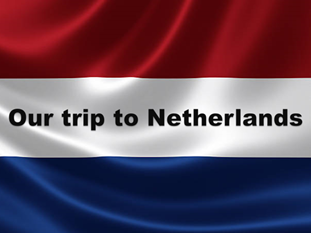 Náš třetí společný letecký výlet byl připraven poměrně rychle. Ke konci září jsme dostali svolení, takže jsme rychle zakoupili letenky, zamluvili ubytování a potom už ladili program. Letěli jsme v 6 hodin ráno do Amsterodamu. Tam jsme prohlédli letiště Schipol a potom jeli vlakem do Rotterdamu. Hned po příjezdu nás zaujala velmi neobvyklá budova nádraží. Náš první bod programu byla prohlídka obrovského přístavu. To jsme zvládli plavbou se společností Spido. Rozlehlost přístavu jsme potom obdivovali z vyhlídkové věže, na kterou nás vyvezl otočný výtah. Další prohlídka města už byla pěšky. Obdivovali jsme moderní architekturu i rozsáhlou tržnici. Co nelze přehlédnou je obrovské množství cyklistů. Kromě toho je možné se po městě pohybovat i tramvají, metrem nebo autobusem. Druhý den jsme vyrazili metrem do Haagu. Tady nás zaujal obrovský terminál. Na jedné úrovni bylo metro, na druhé vlaky a na třetí tramvaje a autobusy. Jedním z autobusů jsme jeli do Space centre, kde nás průvodkyně seznámila s historií i současností dobývání vesmíru. Cestou zpátky jsme ještě zašli do centra Haagu. Je to úplně jiné město než Rotterdam. Je zde mnohem více historických památek, sídlí zde královské rodina. Na tento den jsme měli zakoupenou celodenní jízdenku, takže jsme zkusili všechny dopravní prostředky, včetně water busu. Tím jsme dojeli k jedinečné památce UNESCO: větrné mlýny Kinderdijk. Je to největší počet velmi dochovaných větrných mlýnů na jednom místě. Dva z nich se i točily. Večer jsme si prohlédli jedinečnou Rotterdamskou tržnici.Třetí den jsme přejeli vlakem do Amsterodamu. Tady jsme nejprve měli společnou prohlídku nejznámějších míst. Vzhledem k neuvěřitelnému množství lidí jsme potom už volili individuální prohlídku města, popřípadě nějaké nákupy. Večer jsme se přesunuli na letiště a vydali se na zpáteční cestu.Ještě pár typů na cestu do Holandska. Anglicky mluví úplně každý, takže není problém se domluvit. Byli jsme ubytováni v hostelu City Hub. Na centrum města to byla velmi dobrá cena. Pokud vás pojede víc, tak se na vlak dá koupit výhodná skupinová jízdenka (minimum 5 osob). A když chcete letět s KLM všichni za stejnou cenu, je třeba to koupit v jeden okamžik.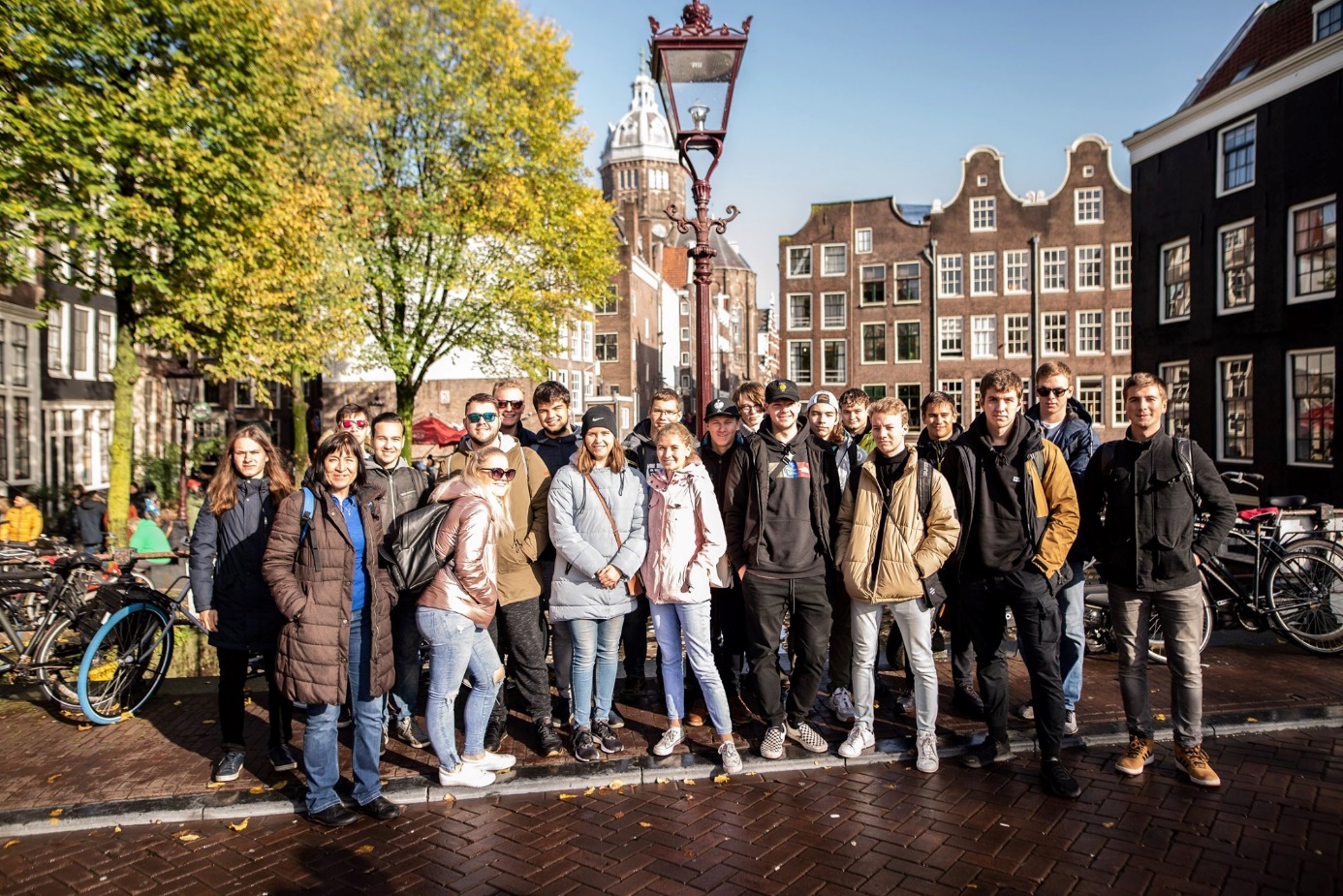 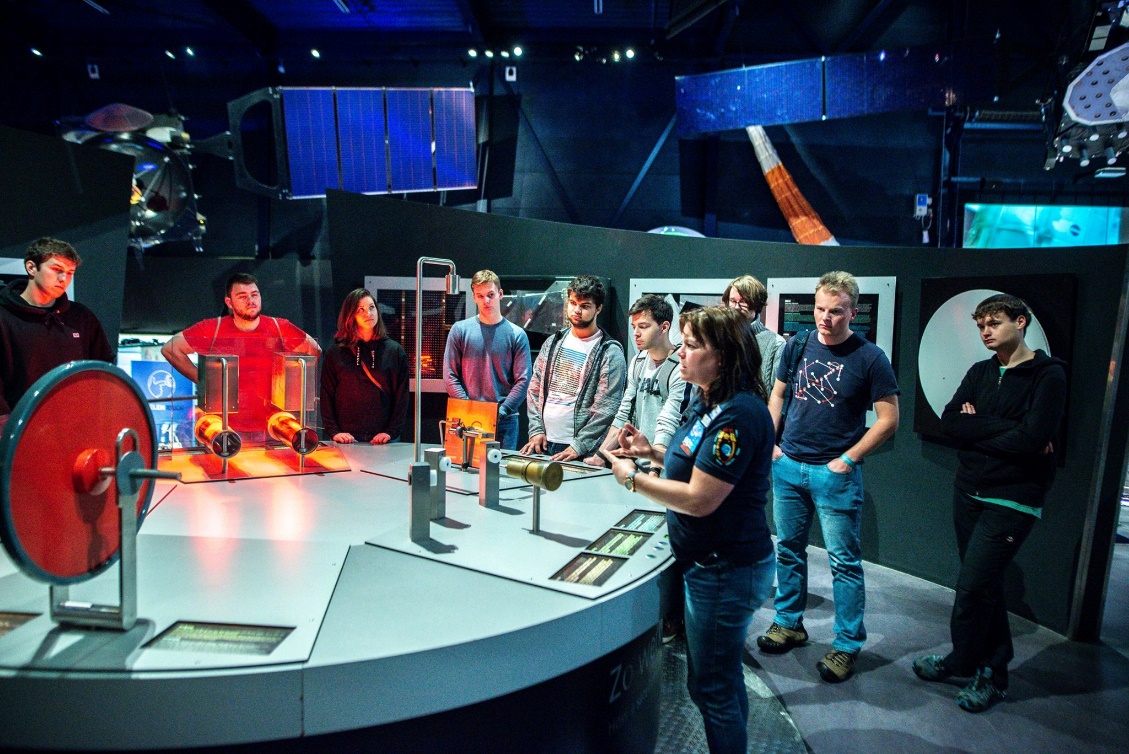 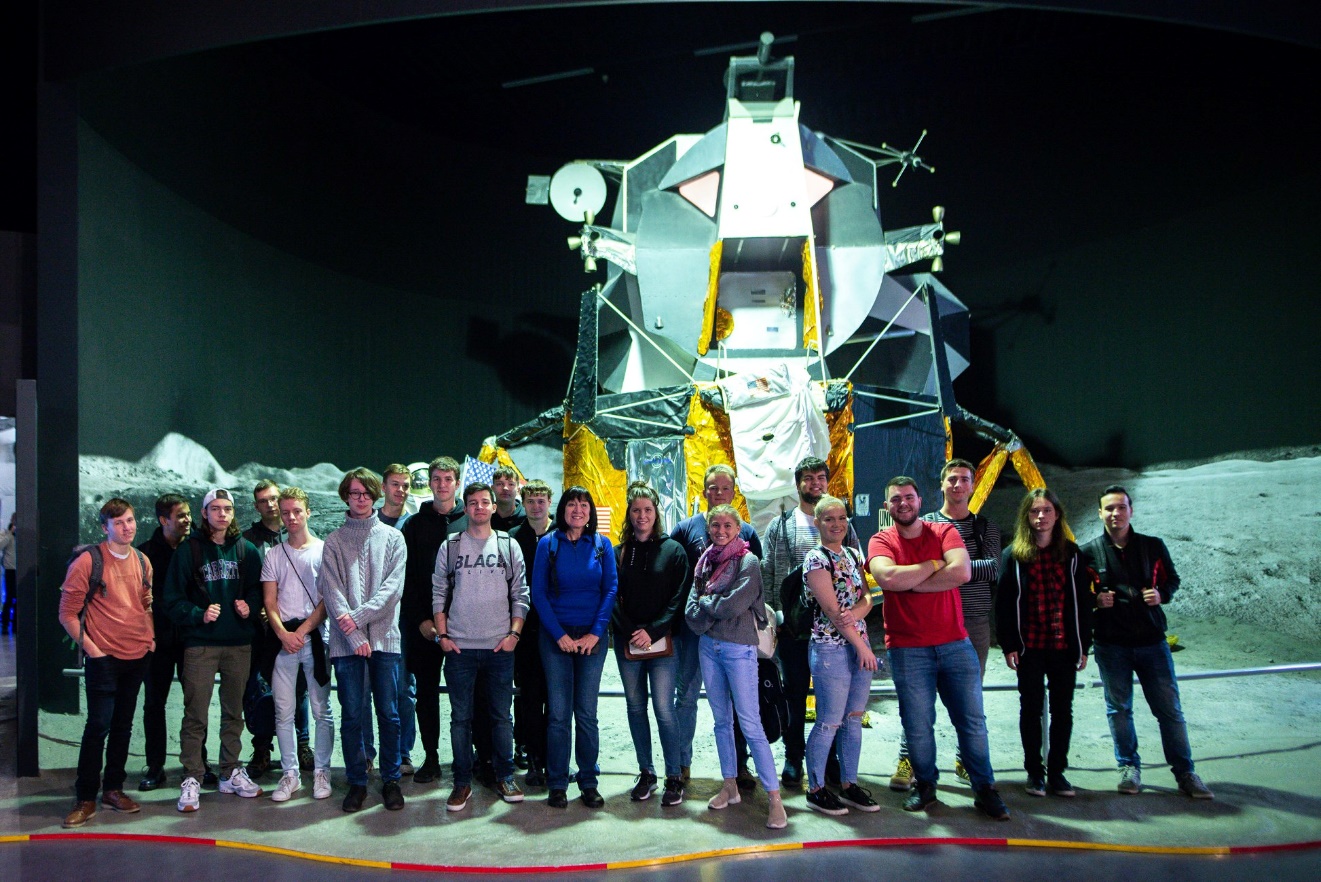 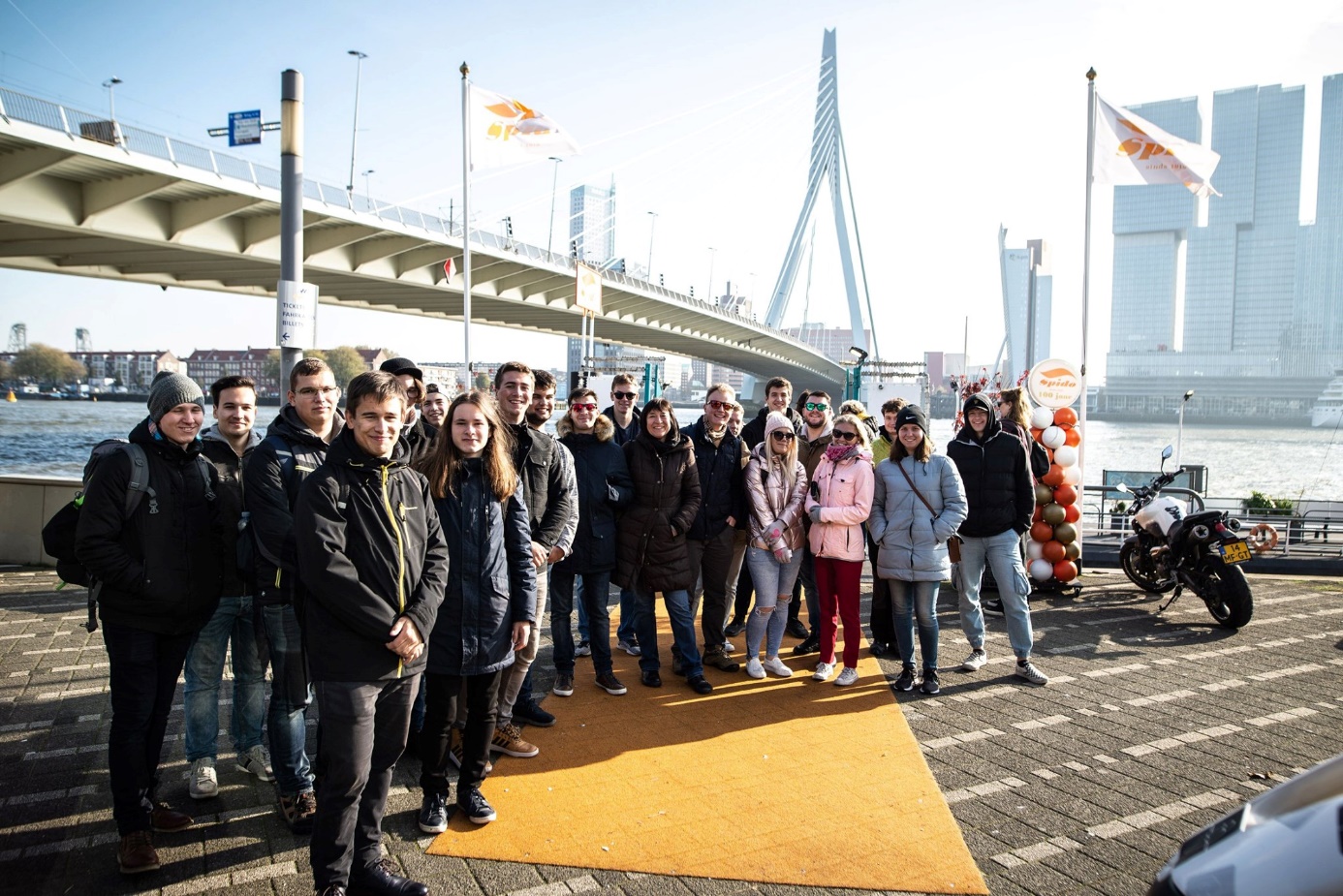 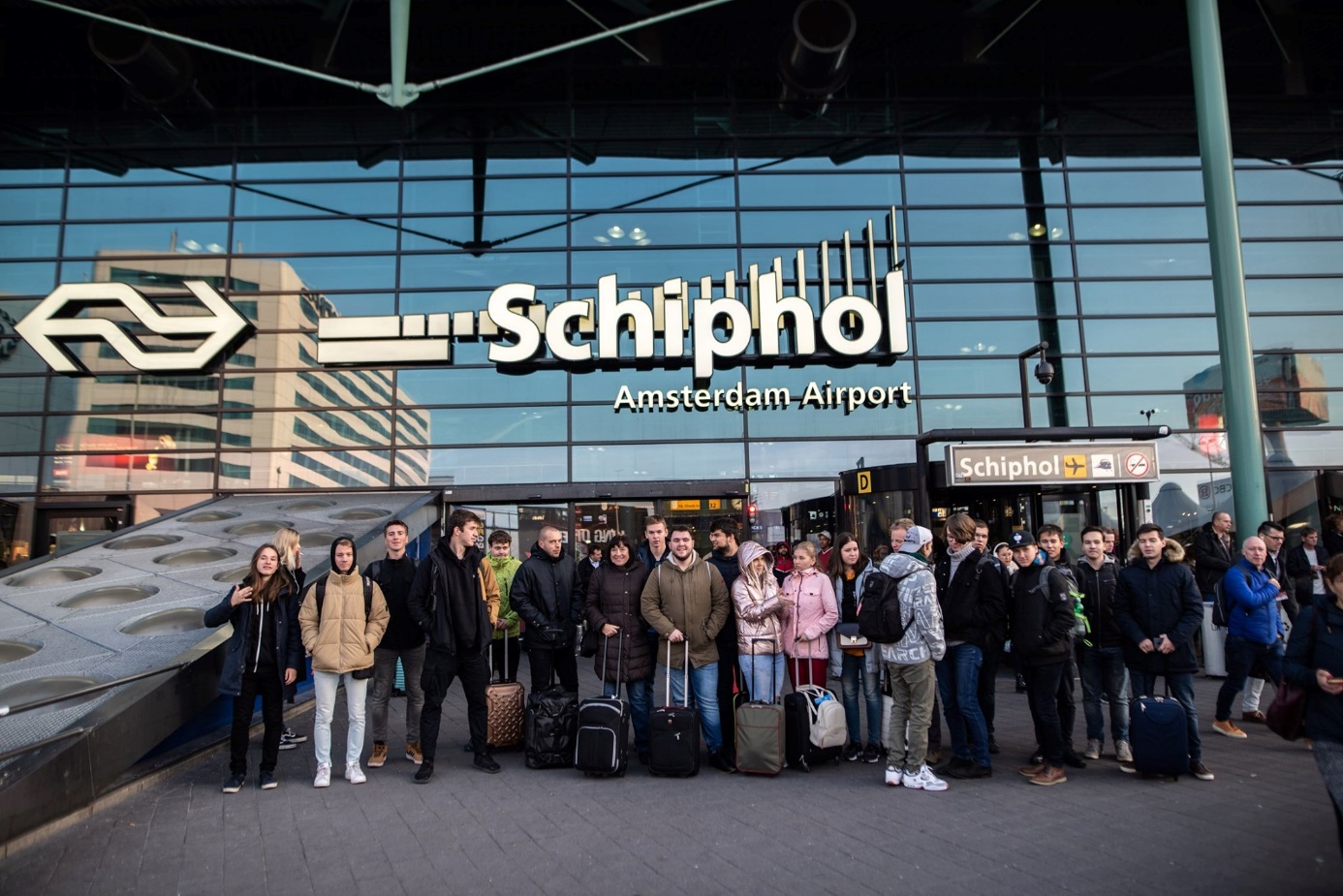 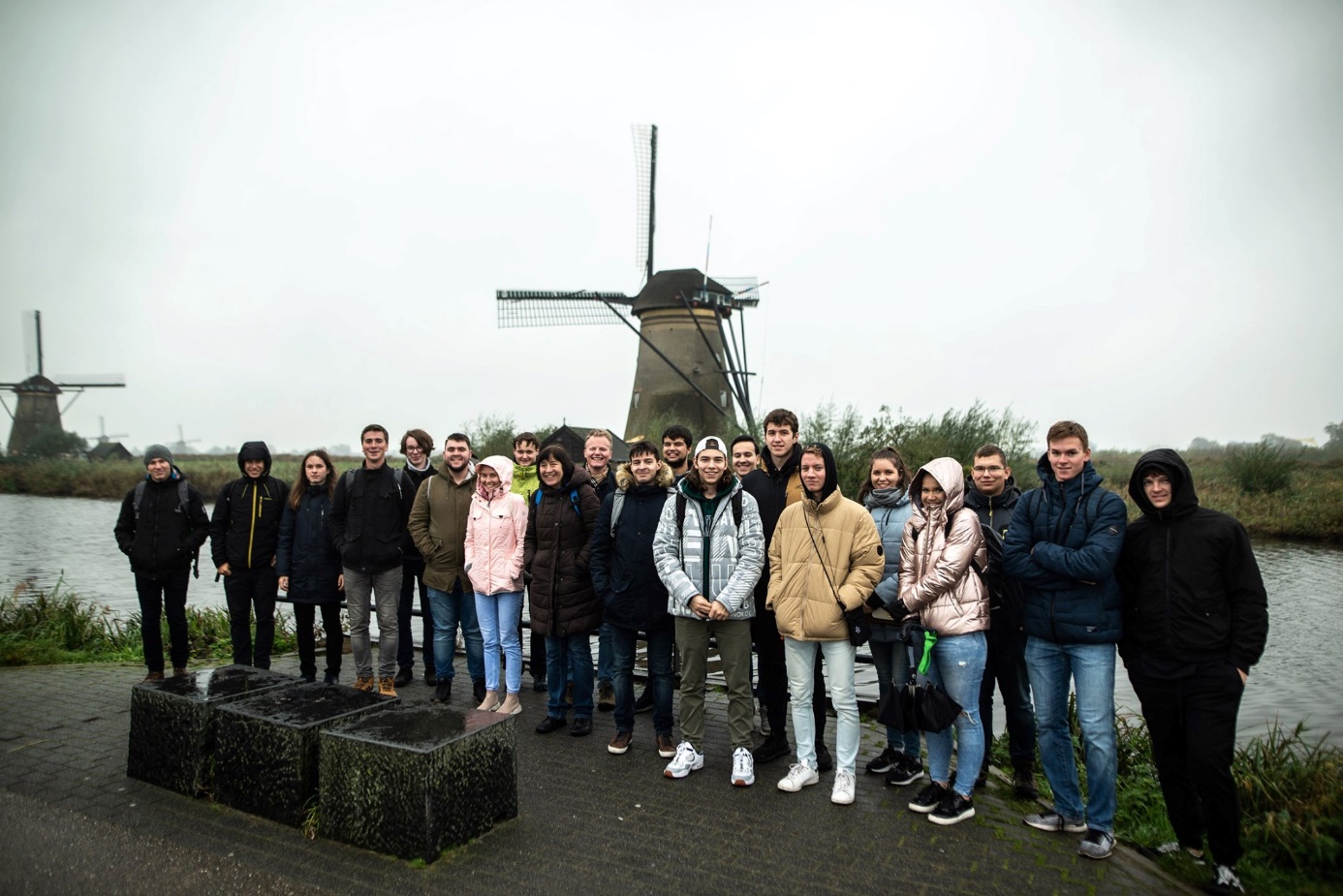 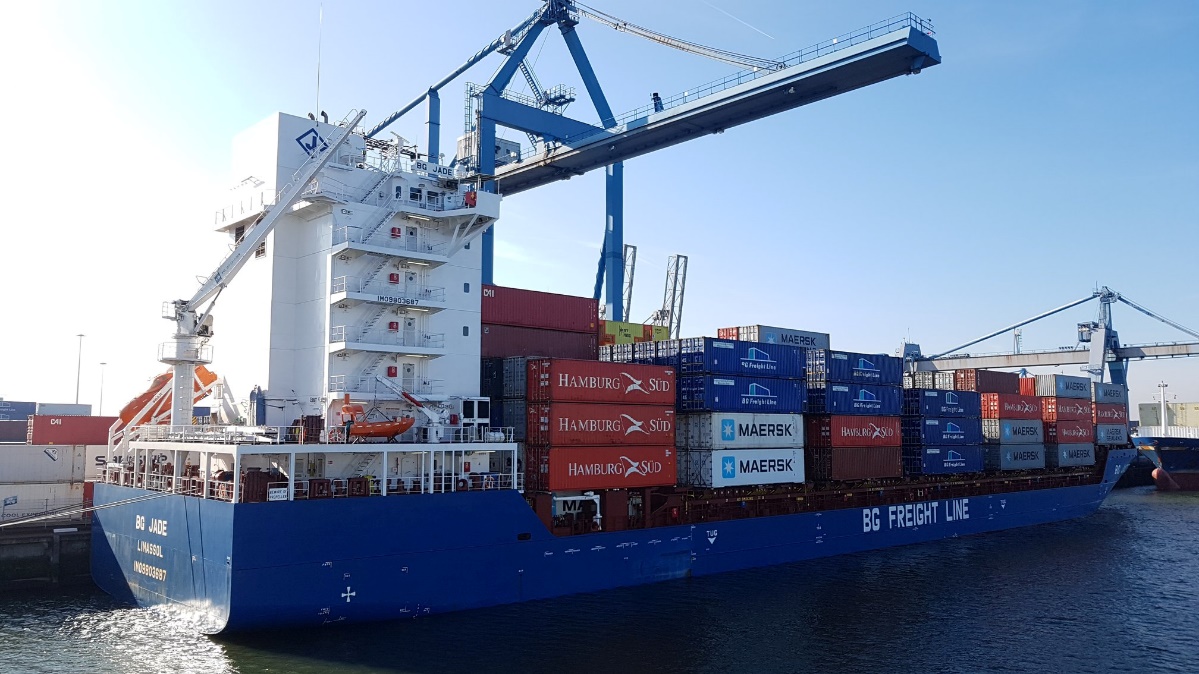 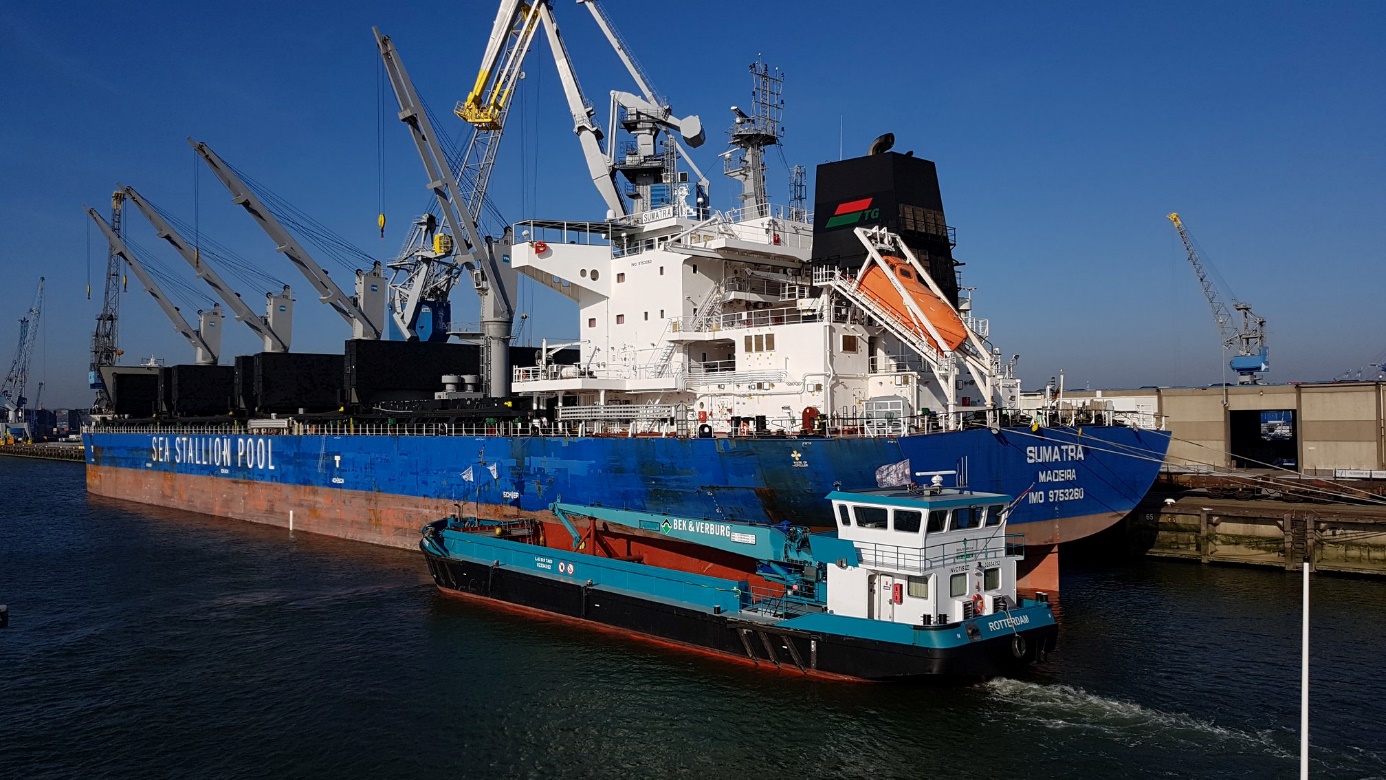 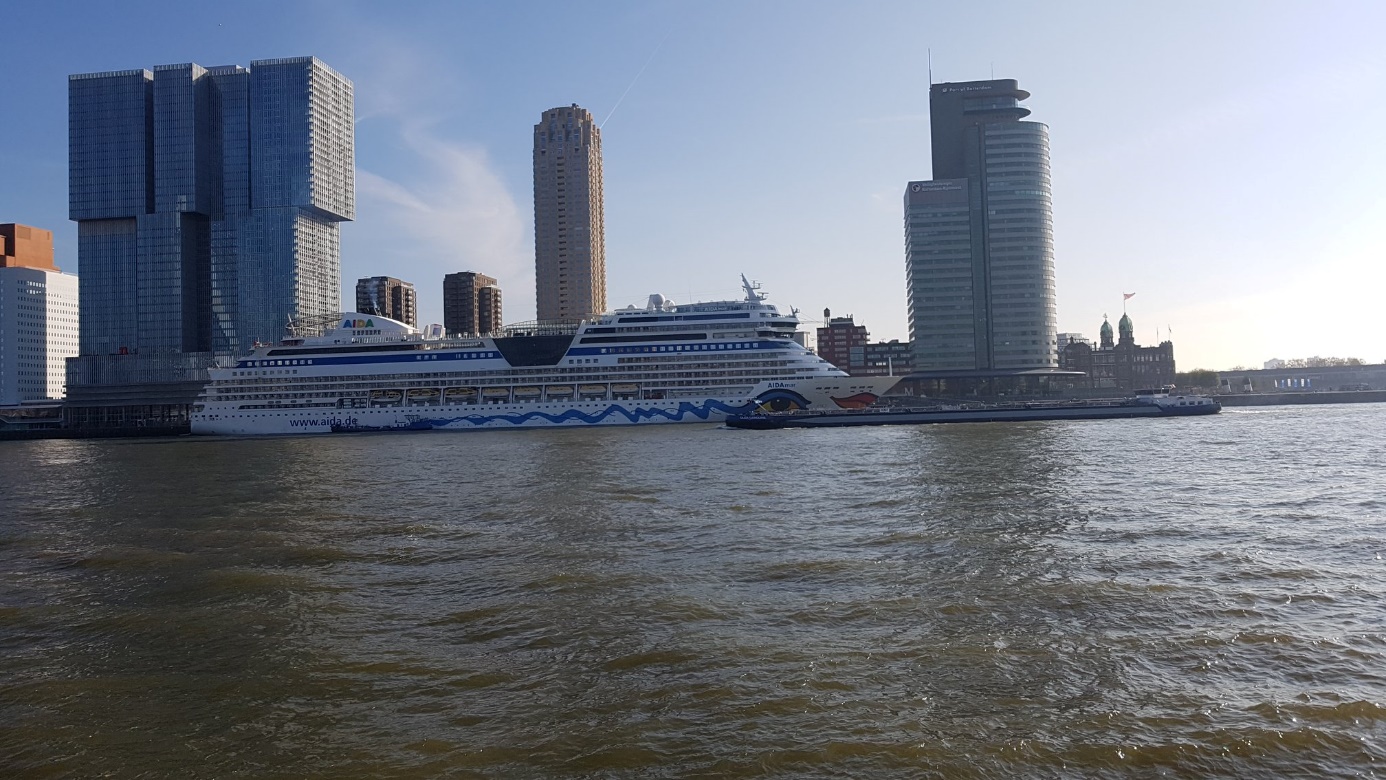 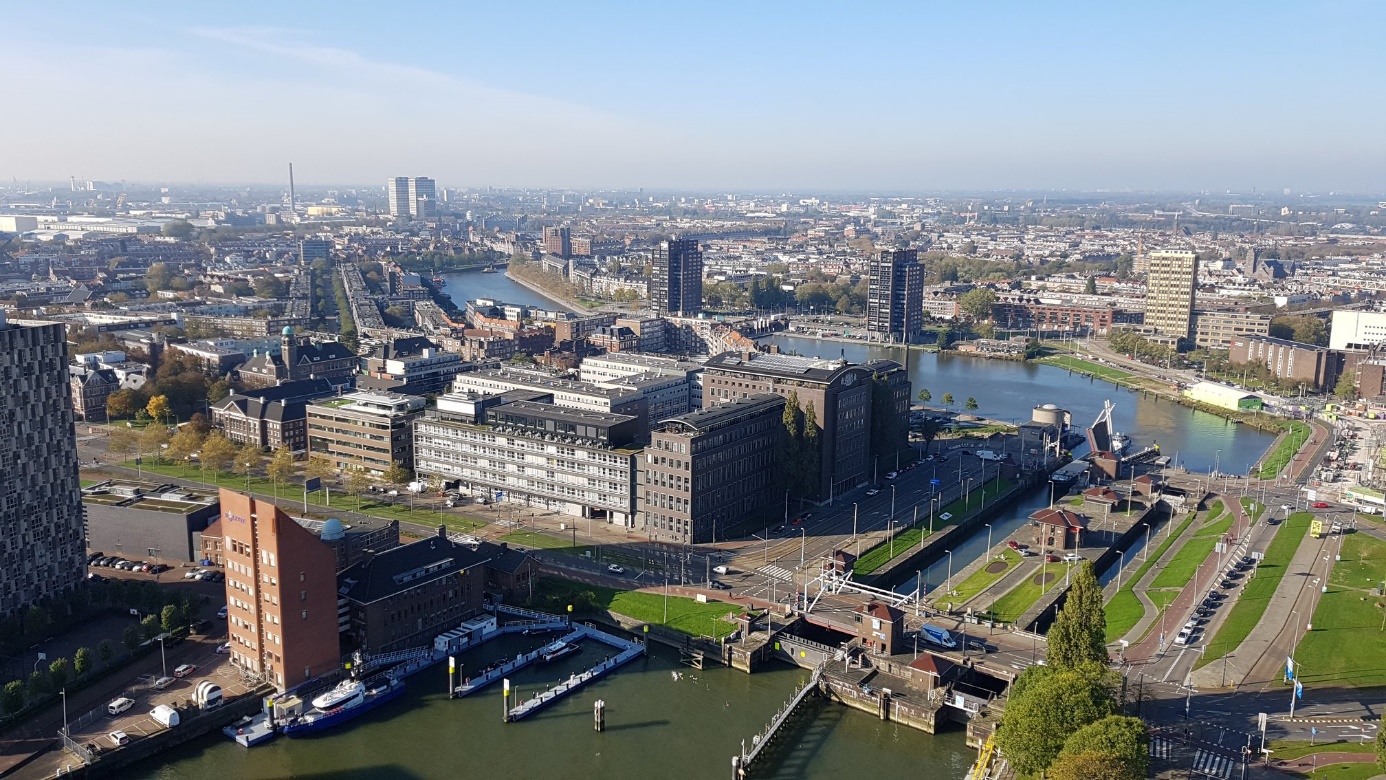 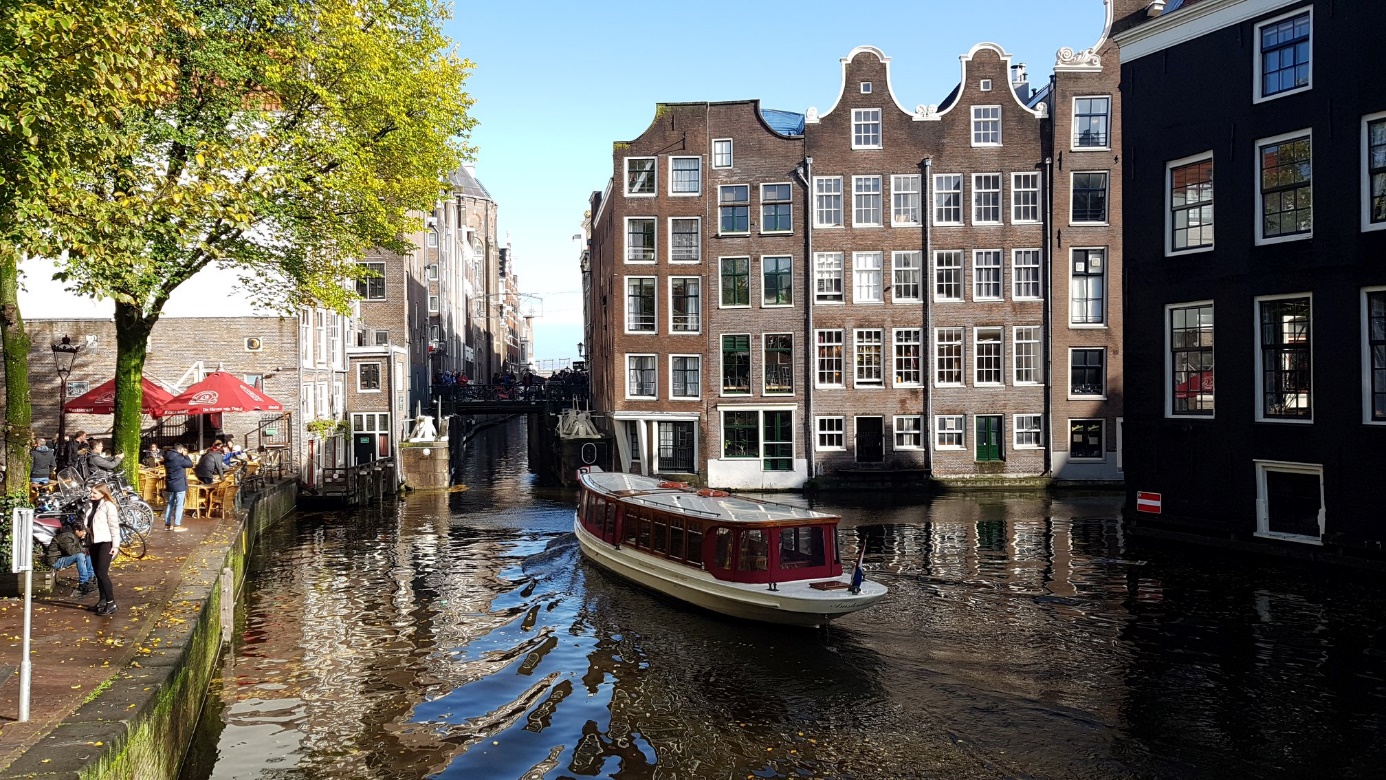 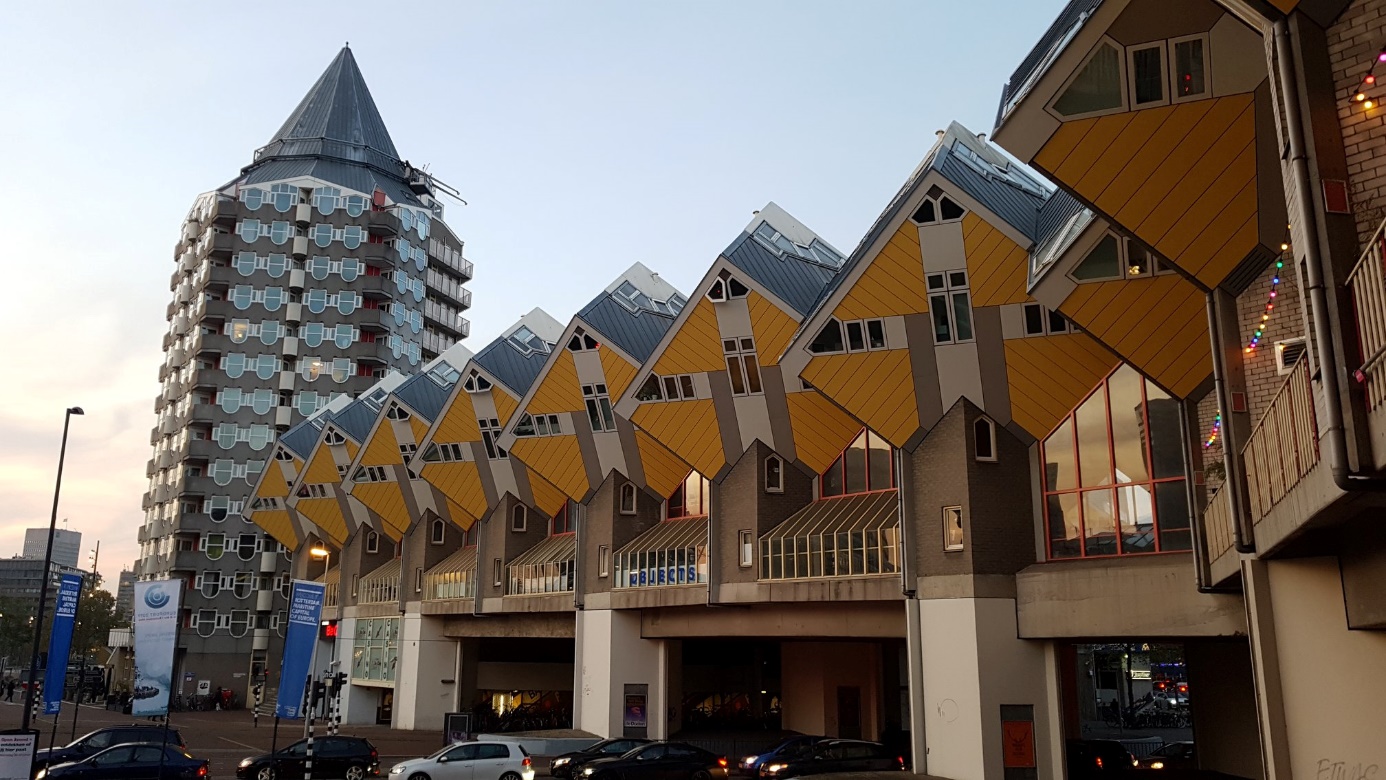 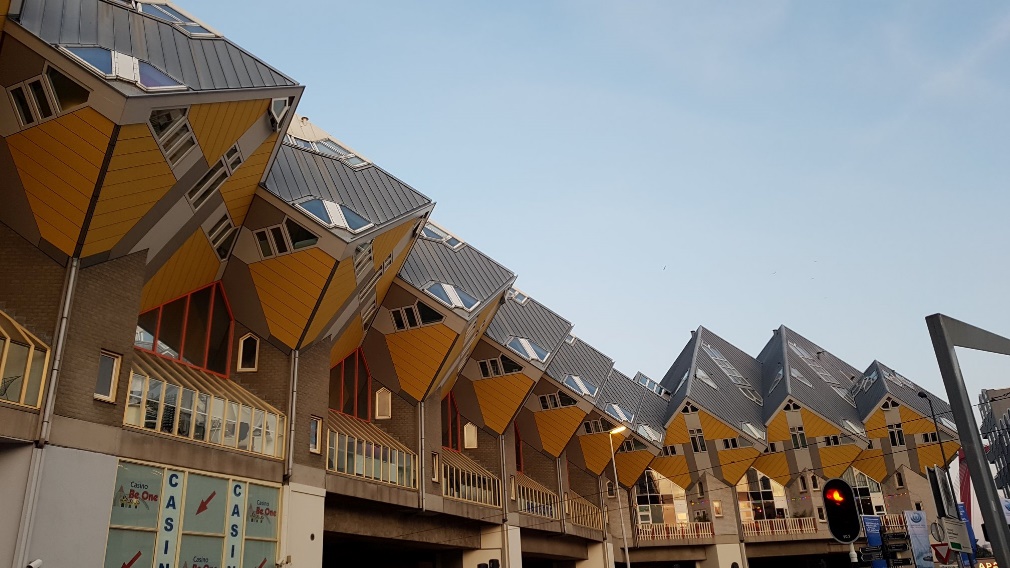 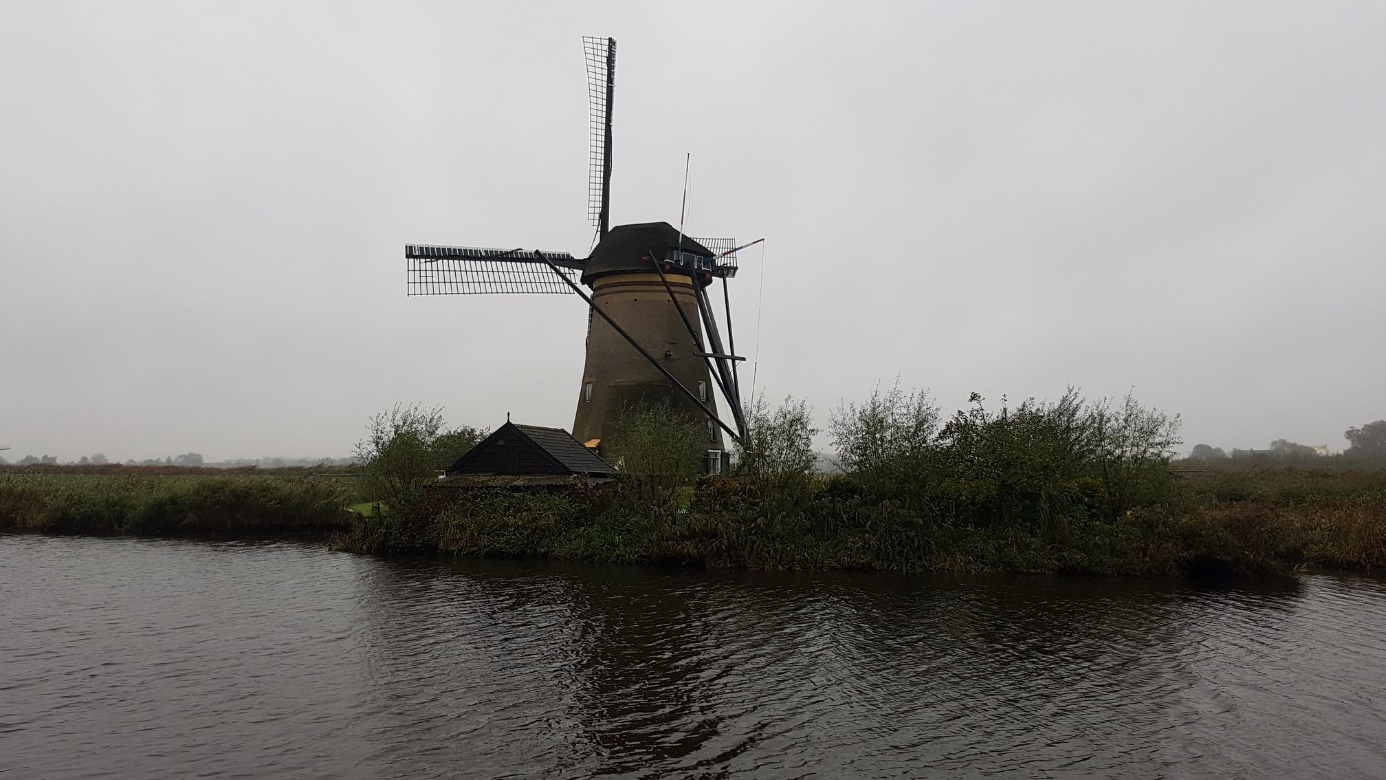 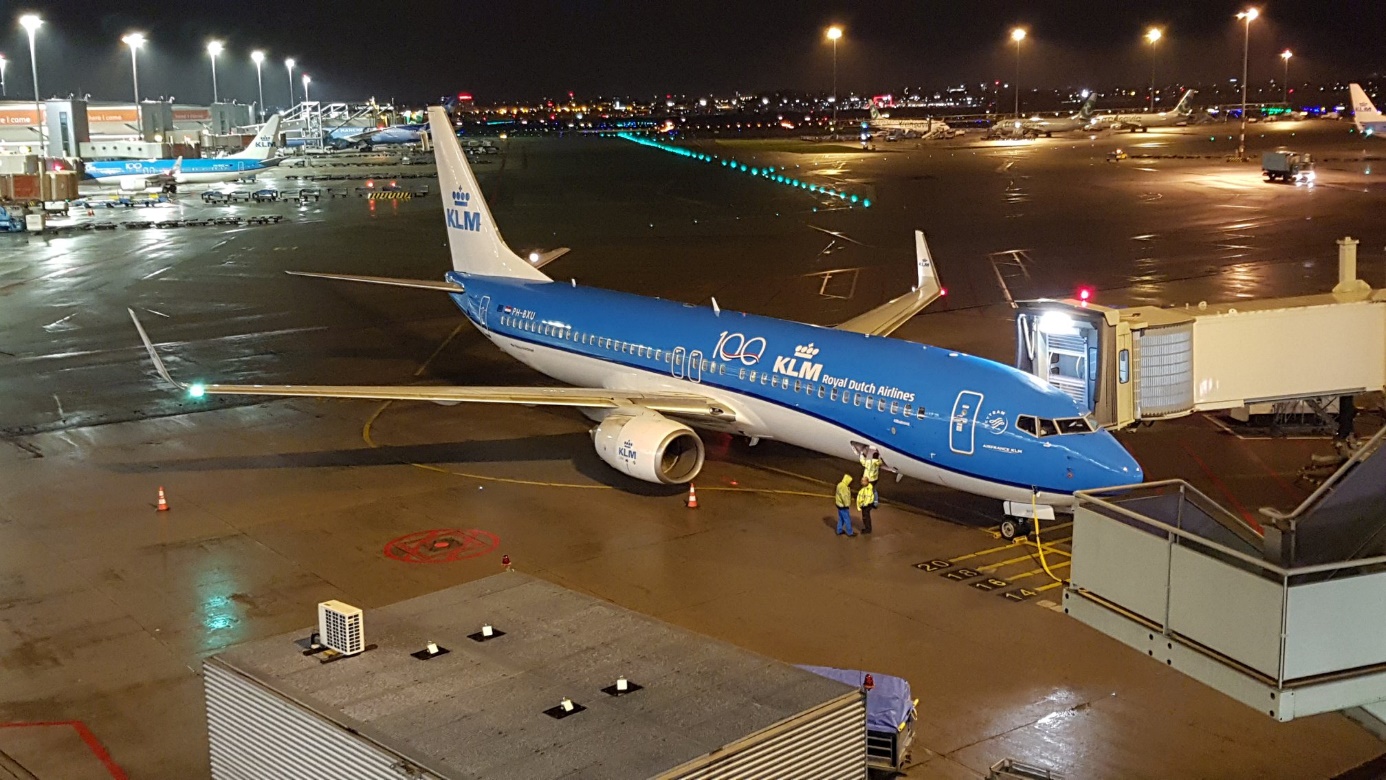 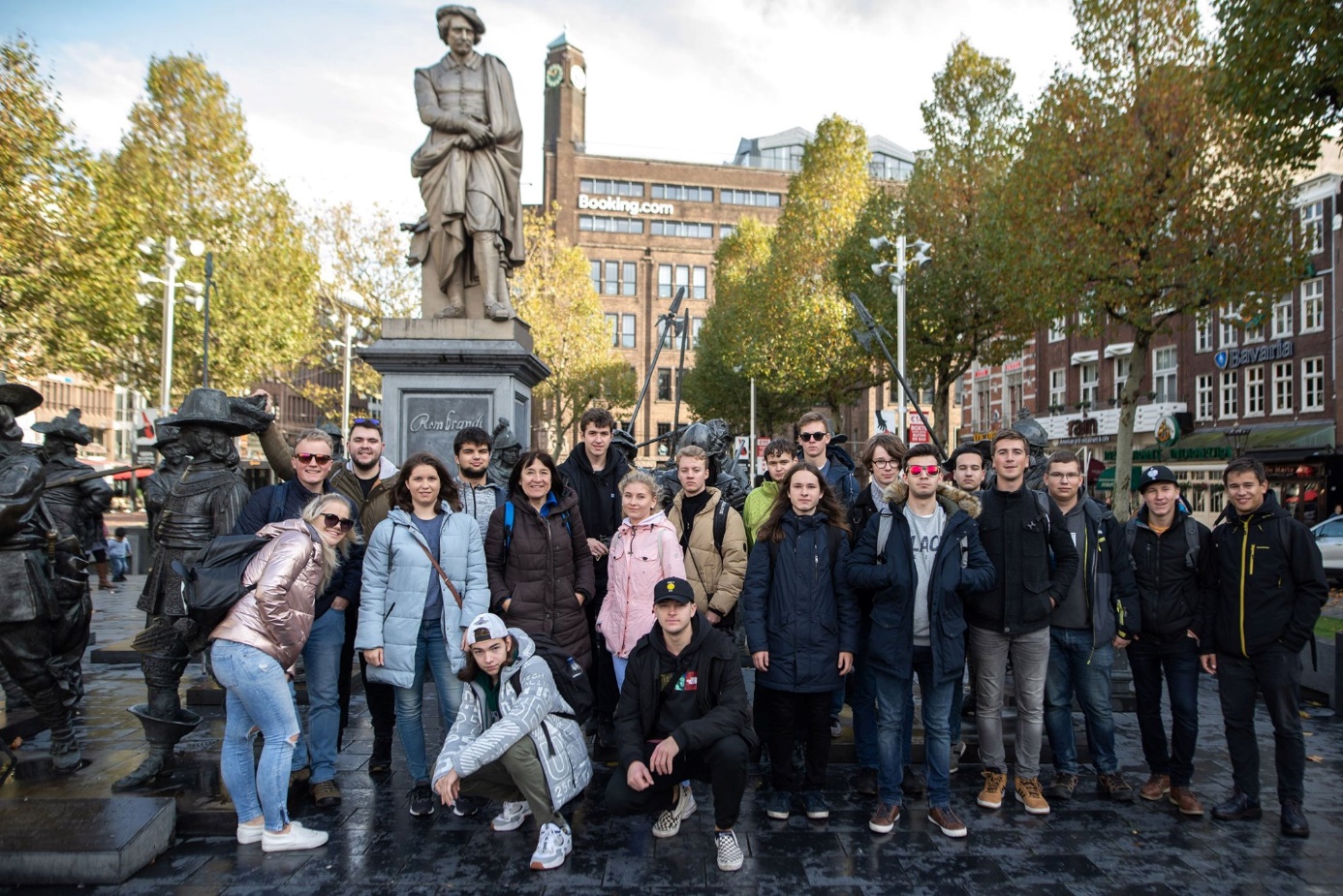 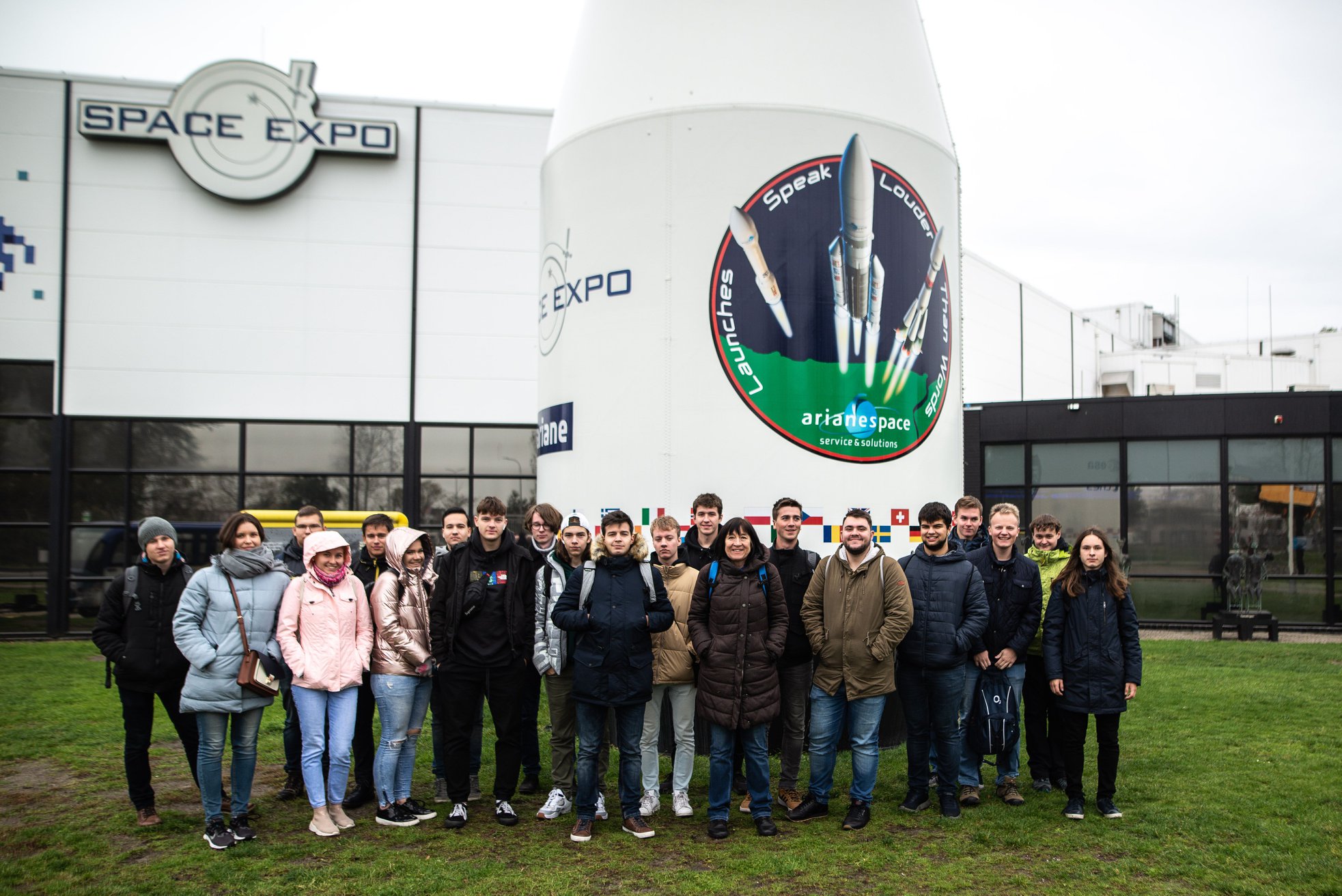 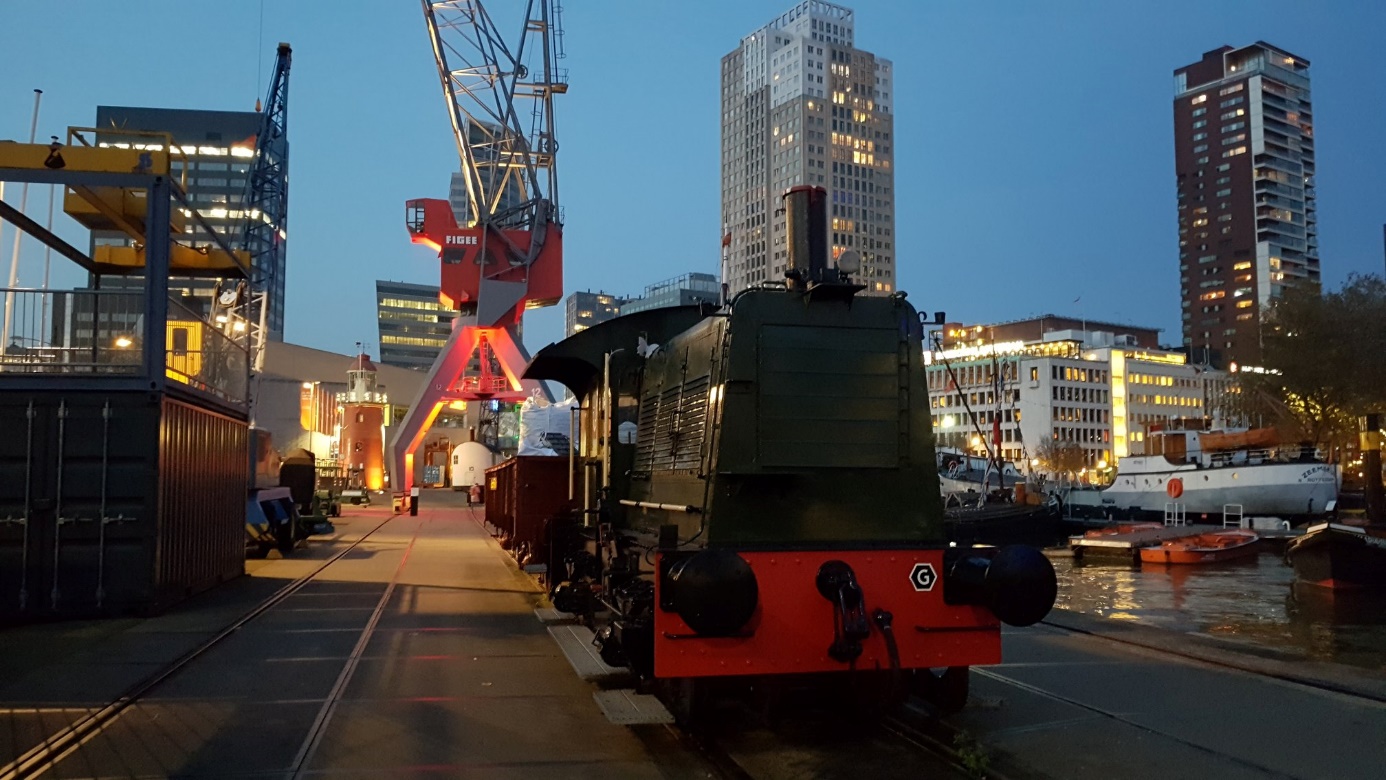 